1 unreg. vehicle - Section 14-145.12(c) - see attachment6 boats unreg - see section 14-335(c) - if not being used, considered dead storage which is not allowed. - see attached1 kerosene tank- not Zoning1 fabric shed - needs to be permitted - section 14-463 -  attached1 19' x 20' storage shed was permitted in 1984 - #84-01517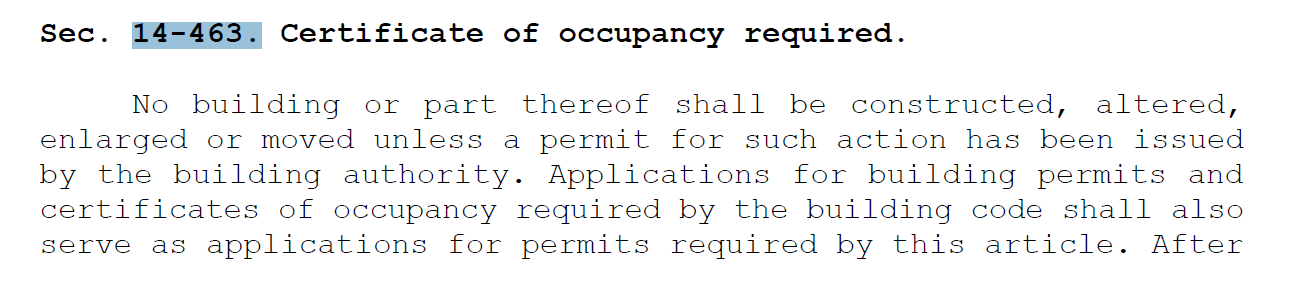 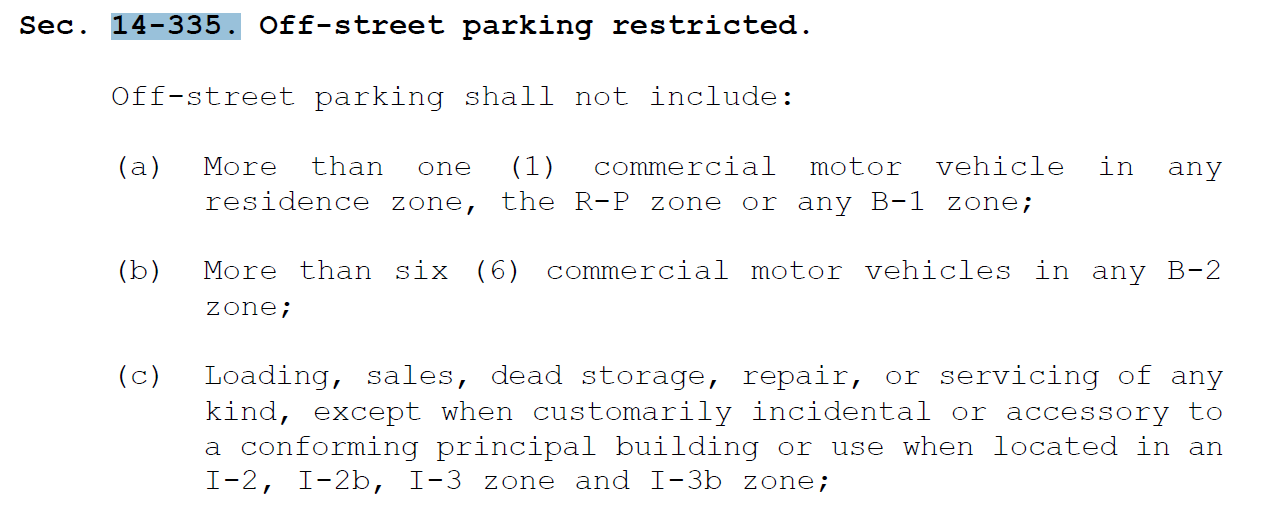 